         NASSAU COUNTY LEGISLATURE15th TERM MEETING AGENDA       FINANCE COMMITTEE               	MARCH 11, 2024 1:00 PM                                                                  Thomas McKevitt – ChairmanJohn Ferretti – Vice ChairmanJames KennedyRose Marie WalkerCarrié Solages – RankingScott M. DavisSeth I. Koslow                                         Michael C. Pulitzer, Clerk of the Legislature Scan the QR code to submit written public comment, which will be incorporated into the record of this meeting.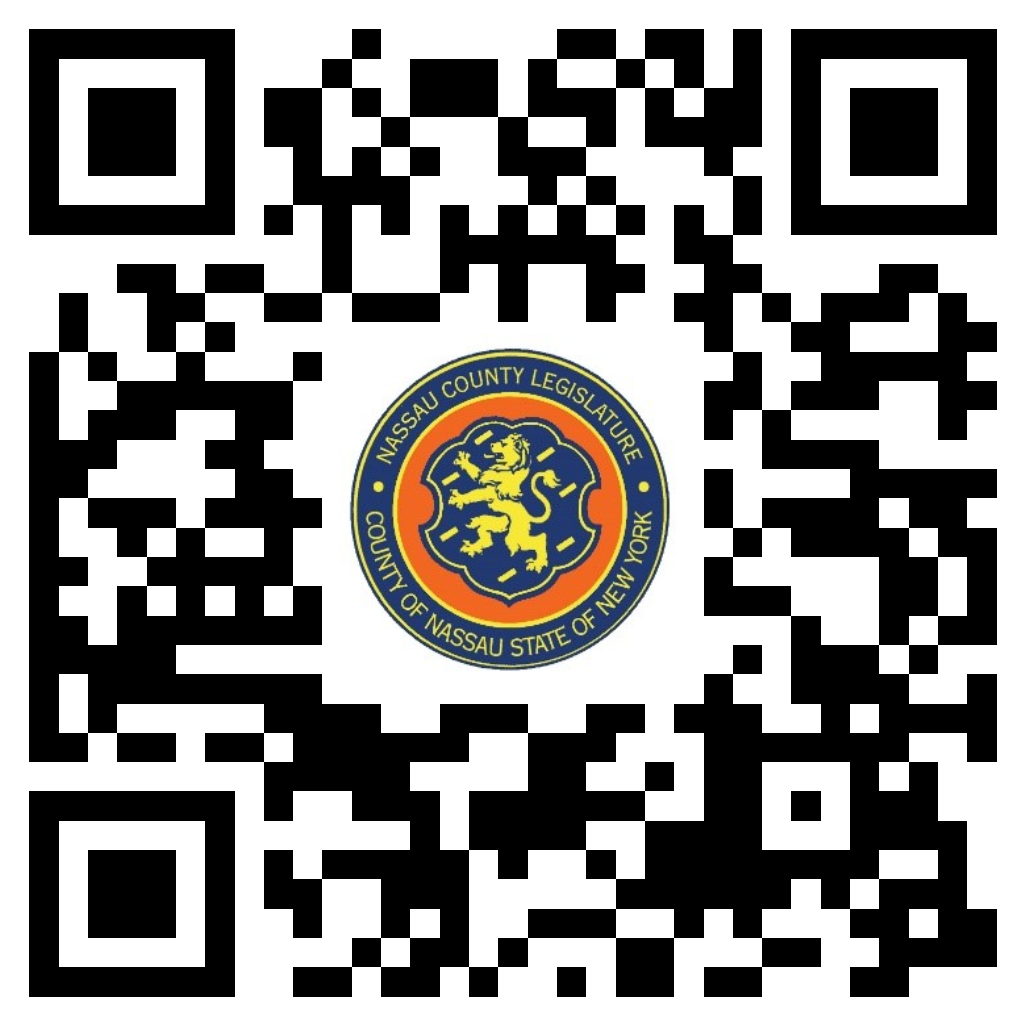    Clerk Item No. Proposed By  Assigned ToSummary45-24PWPL, F, RRESOLUTION NO. – 2024A RESOLUTION TO AUTHORIZE THE RELEASE OF THE SURETY BOND AND ESCROW DEPOSIT COVERING IMPROVEMENTS ON THE “MAP OF COUNTRY POINTE AT EAST MEADOW CONDOMINIUM” SITUATED IN EAST MEADOW, TOWN OF HEMPSTEAD, COUNTY OF NASSAU, NEW YORK. 45-24 (PW)46-24OMBH, F, RORDINANCE NO. – 2024AN ORDINANCE SUPPLEMENTAL TO THE ANNUAL APPROPRIATION ORDINANCE IN CONNECTION WITH THE HEALTH DEPARTMENT. 46-24(OMB)47-24OMBPS, F, RORDINANCE NO. – 2024AN ORDINANCE SUPPLEMENTAL TO THE ANNUAL APPROPRIATION ORDINANCE IN CONNECTION WITH THE CORRECTIONAL CENTER. 47-24(OMB)48-24OMBPS, F, RORDINANCE NO. – 2024AN ORDINANCE SUPPLEMENTAL TO AN APPROPRIATION ORDINANCE IN CONNECTION WITH THE TRAFFIC SAFETY BOARD. 48-24(OMB)49-24OMBF, RRESOLUTION NO. – 2024A RESOLUTION TO AUTHORIZE A TRANSFER OF APPROPRIATIONS HERETOFORE MADE WITHIN THE BUDGET FOR THE YEAR 2024.  49-24(OMB)50-24OMBTV, F, RORDINANCE NO. – 2024AN ORDINANCE TO IMPLEMENT THE LOCAL GOVERNMENT ASSISTANCE PROGRAM IN NASSAU COUNTY. 50-24(OMB)51-24ATF, RRESOLUTION NO. – 2024A RESOLUTION AUTHORIZING THE COUNTY ATTORNEY TO COMPROMISE AND SETTLE THE CLAIMS OF PLAINTIFF, AS SET FORTH IN THE ACTION ENTITLED THE BOARD OF MANAGERS OF ACORN PONDS AT NORTH HILLS CONDOMINIUM #1 V. COUNTY OF NASSAU, ET AL., INDEX NOS. 404248/2021 AND 403912/2022 PURSUANT TO THE COUNTY LAW, THE COUNTY GOVERNMENT LAW OF NASSAU COUNTY AND THE NASSAU COUNTY ADMINISTRATIVE CODE. 51-24(AT)52-24ATF, RRESOLUTION NO. – 2024A RESOLUTION AUTHORIZING THE COUNTY ATTORNEY TO COMPROMISE AND SETTLE THE CLAIMS OF PLAINTIFF, AS SET FORTH IN THE ACTION ENTITLED HOME DEPOT USA, INC. V. COUNTY OF NASSAU, INDEX NO. 400789/2022 PURSUANT TO THE COUNTY LAW, THE COUNTY GOVERNMENT LAW OF NASSAU COUNTY AND THE NASSAU COUNTY ADMINISTRATIVE CODE.52-24(AT)53-24ATF, RRESOLUTION NO. – 2024A RESOLUTION AUTHORIZING THE COUNTY ATTORNEY TO COMPROMISE AND SETTLE THE CLAIMS OF PLAINTIFF, AS SET FORTH IN THE ACTION ENTITLED OLD HOUSE LANE, LLC V. COUNTY OF NASSAU, ET AL., INDEX NO. 400352/2019 PURSUANT TO THE COUNTY LAW, THE COUNTY GOVERNMENT LAW OF NASSAU COUNTY AND THE NASSAU COUNTY ADMINISTRATIVE CODE 53-24(AT)54-24ATF, RRESOLUTION NO. – 2024A RESOLUTION AUTHORIZING THE COUNTY ATTORNEY TO COMPROMISE AND SETTLE THE CLAIMS OF PLAINTIFF, AS SET FORTH IN THE ACTION ENTITLED NORTH SHORE LONG ISLAND JEWISH HEALTH SYSTEM, INC., 600 COMMUNITY LLC AND UNITED BUSINESS MEDIA, INC., A/K/A UNITED BUSINESS MEDIA, INC. V. COUNTY OF NASSAU, ET AL. INDEX NO. 402643/2011 PURSUANT TO THE COUNTY LAW, THE COUNTY GOVERNMENT LAW OF NASSAU COUNTY AND THE NASSAU COUNTY ADMINISTRATIVE CODE. 54-24(AT)55-24ATF, RRESOLUTION NO. – 2024A RESOLUTION AUTHORIZING THE COUNTY ATTORNEY TO COMPROMISE AND SETTLE THE CLAIMS OF PLAINTIFFS, AS SET FORTH IN THE ACTION ENTITLED STANWISE, ET AL. V. NASSAU COUNTY POLICE DEPARTMENT, ET AL. INDEX NO. 610236/2022, PURSUANT TO THE COUNTY LAW, THE COUNTY GOVERNMENT LAW OF NASSAU COUNTY AND THE NASSAU COUNTY ADMINISTRATIVE CODE. 55-24(AT)56-24PWPL, F, RRESOLUTION NO. – 2024A RESOLUTION TO AUTHORIZE THE RELEASE OF THE CASH ESCROW COVERING IMPROVEMENTS ON THE “MAP OF MARINA POINTE AT EAST ROCKAWAY” SITUATED IN THE VILLAGE OF EAST ROCKAWAY AND HAMLET OF OCEANSIDE, TOWN OF HEMPSTEAD, COUNTY OF NASSAU, NEW YORK. 56-24(PW)